Học sinh trường Tiểu học Giang Biên và chuyến tham quan, trải nghiệm đầy ý nghĩa Ngày 29/4/2022, trường Tiểu học Giang Biên đã tổ chức cho học đi tham quan, trải nghiệm tại các địa điểm du lịch: Khu di tích lịch sử Đền Gióng, bản Rõm
       7 giờ 30 phút sáng, những chuyến xe chở đầy niềm vui, niềm háo hức khởi hành hướng tới huyện Đông Anh. Điểm đến đầu tiên học sinh được tham quan đó là khu di tích lịch sử "Đền Gióng". Đền Gióng Sóc Sơn trước kia là một ngôi miếu nhỏ được xây dựng từ thời vua Đinh Tiên Hoàng, sau được vua Lê Đại Hành cho xây dựng, tu sửa và phong thành đền Phù Đổng Thiên Vương. Đền Gióng Sóc Sơn không chỉ gắn liền với lịch sử dân tộc Việt Nam mà còn gắn với truyền thuyết Thánh Gióng vẫn thường được dân gian lưu truyền. Đến nơi đây các em  được các cô chú hướng dẫn viên cho xếp hàng ngay ngắn nghiêm trang đi vào thắp hương trong Đền, được nghe cô hướng dẫn viên giới thiệu về lịch sử của Đền.Sau khi rời Đền, cả đoàn tiếp tục cuộc hành trình đến tham quan – vui chơi bản Rõm. Ở đây, các bạn học sinh được tham gia trải nghiệm các hoạt động bổ ích như: xem kính thực tế ảo về các hiện tượng thiên nhiên; tham quan khu chăn nuôi mở với các loài vật nuôi đa dạng: dê, cừu, đà điểu, ngựa… Các con còn được tập làm huấn luyện viên động vật, tham gia các trò chơi liên hoàn để rèn luyện sức khỏe,..
        Mặc dù thời gian tham quan chưa được nhiều, nhưng những khuôn mặt ngây thơ của các em đã sáng lên vẻ rạng rỡ, vui tươi và đầy hứng khởi. Các em đã có buổi thăm quan khu di tích lịch sử của địa phương và các hoạt động ngoài trời đầy lý thú. Việc tổ chức cho học sinh tham quan các di tích lịch sử, văn hóa ở địa phương thực sự bổ ích và thiết thực. Việc làm này không những giúp các em học sinh có thêm những hiểu biết về truyền thống lịch sử của địa phương mà còn hình thành ở các em tình yêu quê hương đất nước.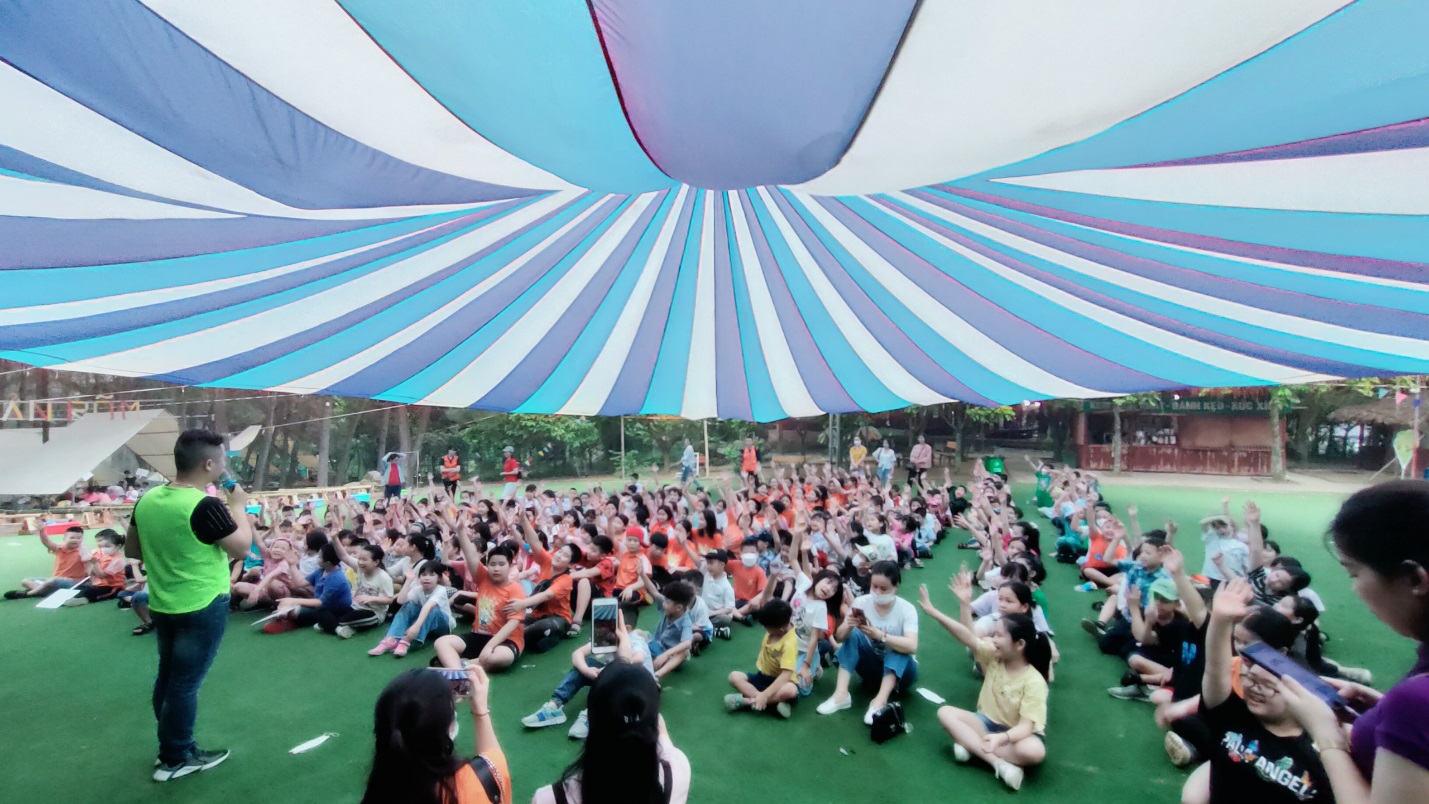 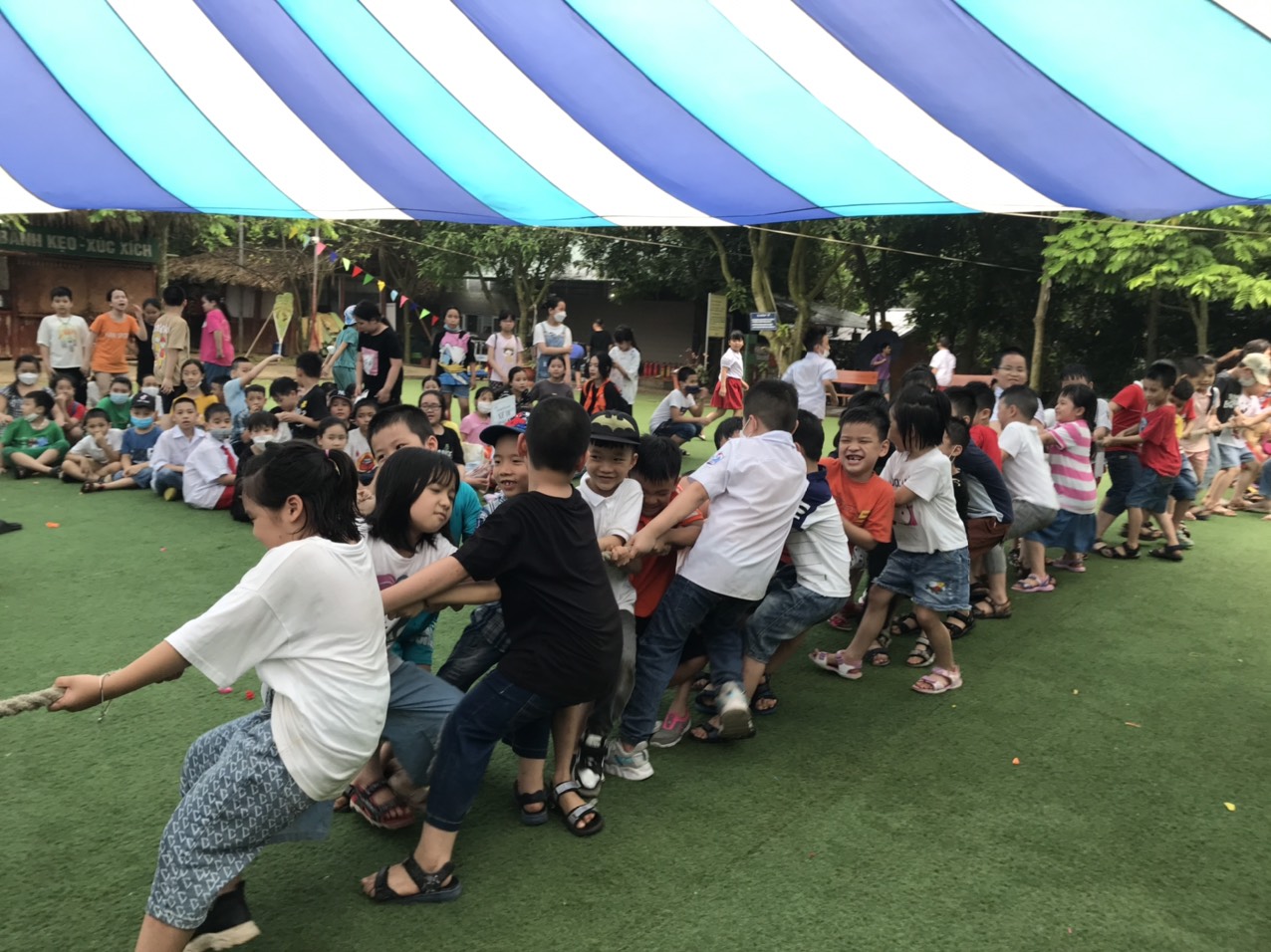 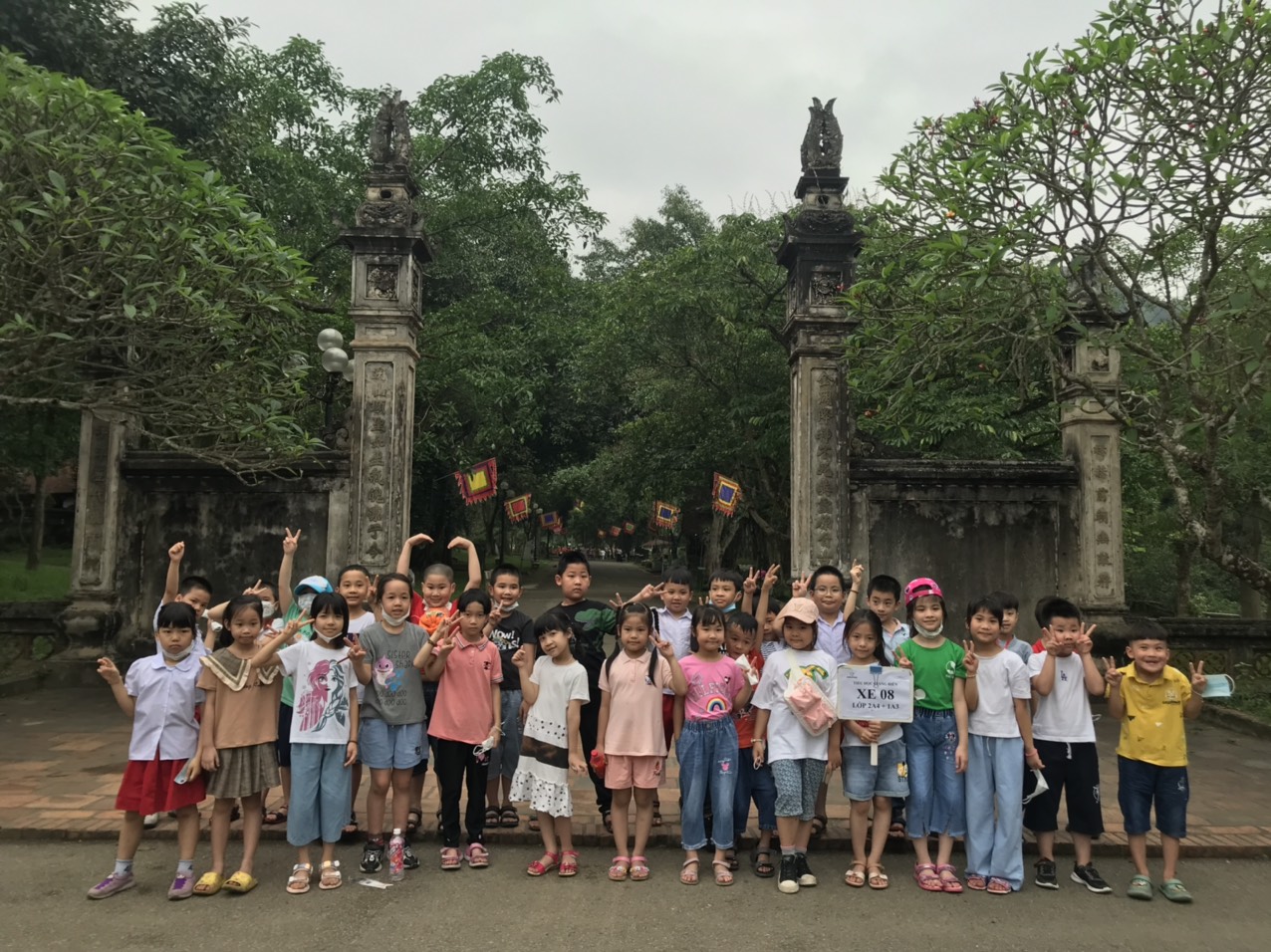 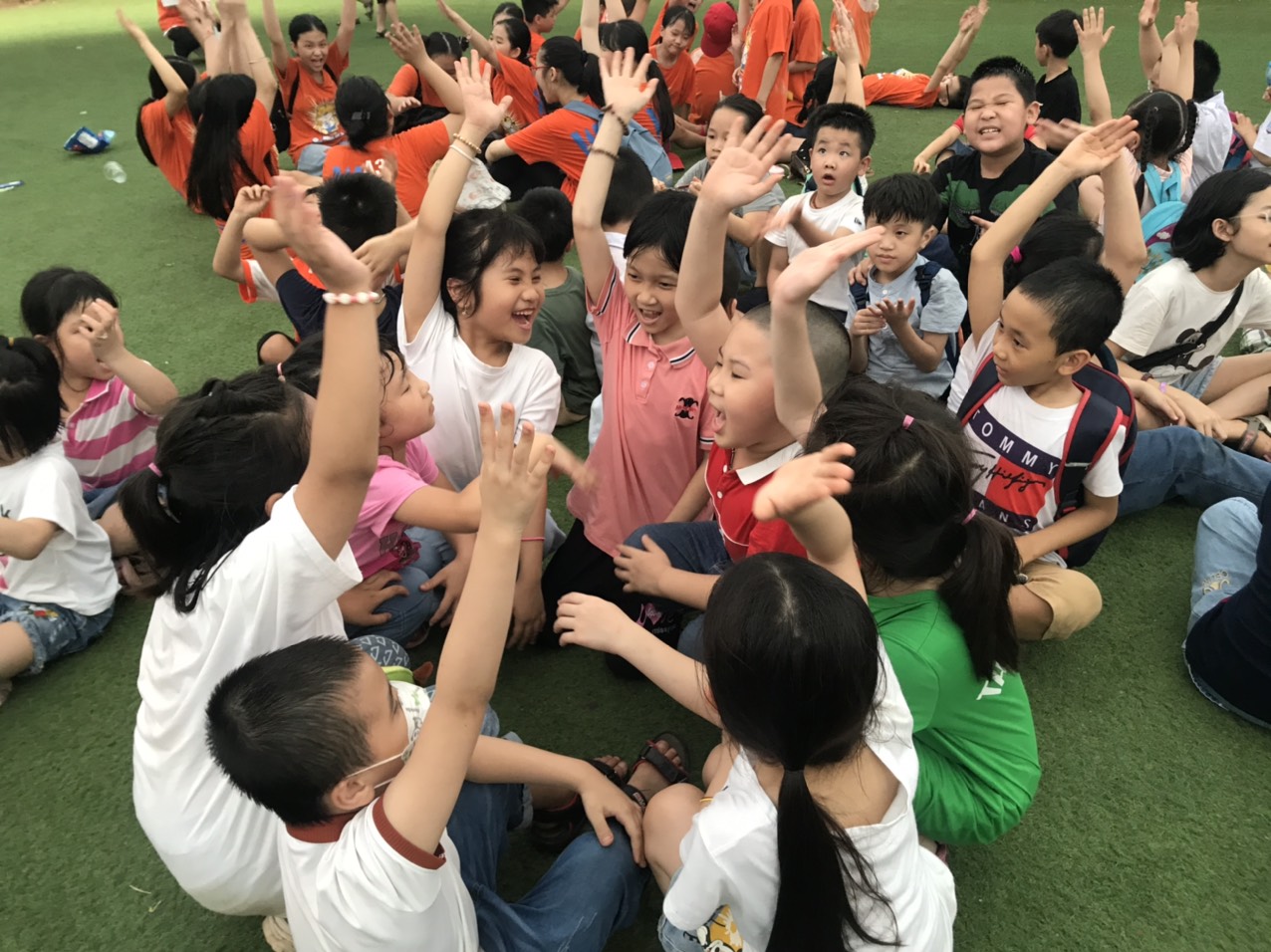 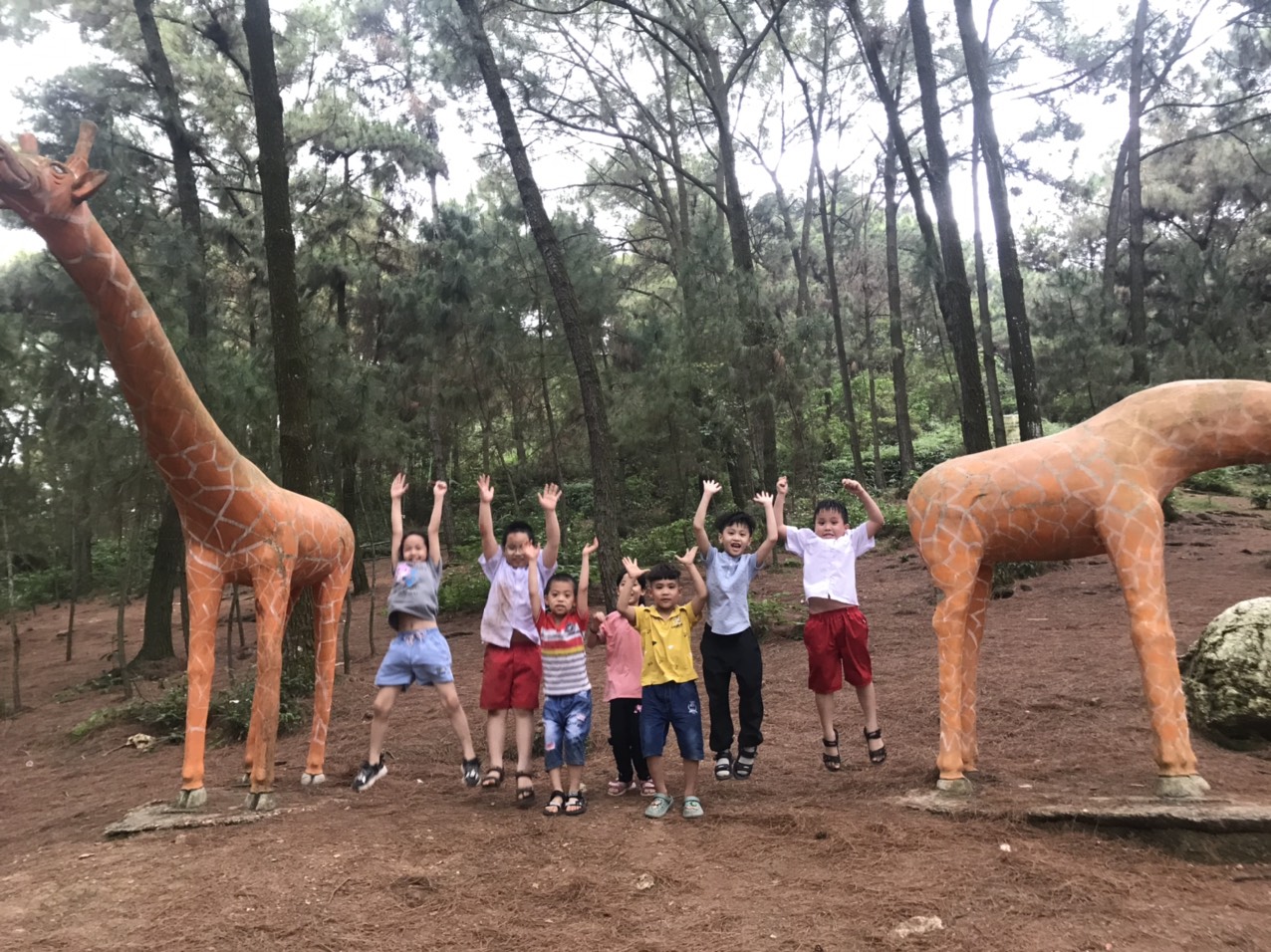 